		      Performance Improvement Plan (PIP)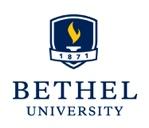 Note to supervisor: Please provide a copy of this completed PIP to the office of people and culture/HR for the employee’s file.                   Revised: August 2023Employee Name:  Job Title: Supervisor/DC/PD/Dean:Department/Office:  PIP Time Frame:  Discussion Date:  1.Statement of performance concern(s)1.Statement of performance concern(s)Include specific examples and/or data to support concern(s) being discussed.Include specific examples and/or data to support concern(s) being discussed.2. Impact on the department/institution2. Impact on the department/institutionDescribe how this is impacting the team/department/university.Describe how this is impacting the team/department/university.3. Supervisor expectations  3. Supervisor expectations  Specific performance and/or behavior changes that must take place. Include date behavior change must be exhibited by.Specific performance and/or behavior changes that must take place. Include date behavior change must be exhibited by.Consequences if expectations are not met:Failure to meet and sustain improved performance/behavior change may lead to further disciplinary action, up to and including termination. Corrective action may be taken in conjunction with, during, or after the performance plan.Consequences if expectations are not met:Failure to meet and sustain improved performance/behavior change may lead to further disciplinary action, up to and including termination. Corrective action may be taken in conjunction with, during, or after the performance plan.4. Employee Comments4. Employee CommentsEmployee may insert comments or additional information as related to this PIP here:Employee may insert comments or additional information as related to this PIP here:5. Follow up5. Follow upMeasurement of progress to be discussed on these date(s):  Measurement of progress to be discussed on these date(s):  Employee Signature:                                                                                                            Date:Supervisor Signature:                                                                                                           Date:Employee Signature:                                                                                                            Date:Supervisor Signature:                                                                                                           Date: